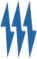 SOMELECCELLULE CHARGEE DES MARCHESC.C.MCOMMISSION DES MARCHES D’INVESTISSEMENTC.M.IPrécoces-verbal N° 05/CMI/2024 du 05/02/2024………………….L’an deux mille vingt-quatre et le 05 Février à 12 heures TU, la Commission des Marchés d’Investissement de la SOMELEC s’est réunie sous la présidence de son Président, Monsieur TALL Ousmane, Directeur Général, à afin de délibérer sur l’ordre du jour suivant :Ordre du jour                              ------------------------------- o -------------------------------DécisionsLa Commission a ouvert en séance publique, en présence des représentants des certains candidats, Trois (3) propositions. Le dépouillement de ces dossiers a donné les données suivantes :IOuvertures des propositions financières relatives à la demande de proposition pour le recrutement d’un consultant chargé du suivi et du contrôle des travaux du projet d’extension de la composante distribution de la Zone Sud (46 localités)(DP N°01/CMI/2023). Financement FADESIOuvertures des propositions financières relatives à la demande de proposition pour le recrutement d’un consultant chargé du suivi et du contrôle des travaux du projet d’extension de la composante distribution de la Zone Sud (46 localités)(DP N°01/CMI/2023). Financement FADESN°Nom du consultant Nombre de copie Montant 01Groupement : IRAF – CTEXCEL-AFRECOM1 original1 333 336 Euros 02Groupement : ESABR-2EC1 original + 3 copies 1 159 264 Euros 03S4E1 original + 3 copies5 298 900 MRU + 1 049 310 USD 